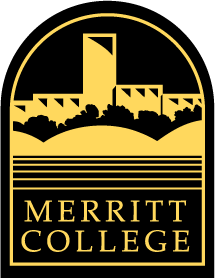 MERRITT COLLEGE2013-2014 ESL/Basic Skills Allocation End-of-Year Report2014-2015 ESL/Basic Skills Allocation Goals/Action Plan and Expenditure PlanMission Statement Merritt College Basic Skills ProgramOur mission is to support the academic achievement and personal development of students who are building their reading, writing, critical thinking and mathematic skills to succeed in college-level work.  We offer excellent academic programs and comprehensive support services in a culturally rich environment to help students realize their educational, personal, and career goals.  We treat all students as valued partners in this educational journey and welcome them to a supportive, respectful and challenging college experience. [2] Narrative Section: How is your college progressing about institutionalizing your basic skills funded programs and projects? What are the obstacles to doing so?How are you scaling up successful projects and programs?How does your basic skills fund support the goals of SSSP plans and Student Equity plans?Merritt College continues to focus on the success and persistence of students who assess into  basic skills math and English.   (At this time Merritt is only offering two ESL courses:  High Beginning Speaking and Listening and High Beginning Grammar. Serving fewer than 50 students, so this report does not include ESL.)   One of the significant achievements for the college was the hiring of a full-time counselor to focus on the first-year experience. Although we continue to fund a basic skills counselor through the BSI; this new counselor’s focus will align with the work of the BSI counselor and more basic skills students will be able to receive on- going counseling services.  In addition, the hiring of a first-year experience counselor aligns with the goals of our Title III grant, which is sun setting this fall.Another strategy that has  become an institution-wide practice is embedded tutoring.    BSI was the first grant to adopt this strategy and now all grants that come to the college include this component.  Faculty teaching transfer-level curriculum are also requesting for embedded tutoring.  During  2013-14, BSI  funded research projects, and now the college is discussing how to continue this  analysis of data without having to rely solely on BSI funds.   SSSP BSI alignment:   The BSI action plan aligns with the SSSP action plans in a number of ways.   First, there is a focus on pre-assessment activities for math.  The BSI funded a pilot “Math Jam” a week before F14 classes gave students the opportunity to  brush up on their  skills and take the assessment test a second time to see if they were now  able  to test into a different class.  And indeed that is what has happened.  Other changes under discussion among the leadership of BSI and SSSP include the  plan to strengthen the  counseling activities of both grants. The BSI funds a counselor who works closely with at risk students, calling them for appointments and meeting with them to work out appropriate services and to revise and update their education plans.  One of the ways we see the impact of this is in the data mart; unprepared students complete 30 units at a higher rate  (61.2%) than college prepared students (53.6%) or students overall.  The SSSP is focusing on what experiences students say help them succeed—connected, nurtured, directed, focused, engaged, and valued. —all these experiences can be  addressed through counseling. [3]. Data Analysis using the Basic Skills Cohort Progress Tracking ToolWas your college’s basic skills program more successful in 2011-2013 than it was in 2009-2011? Explain your answer for each discipline separately. 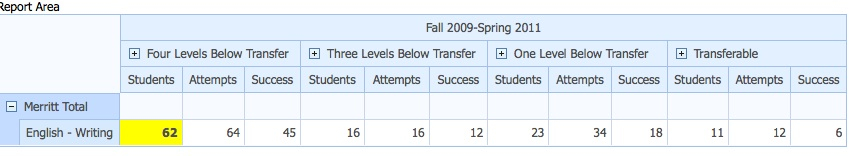 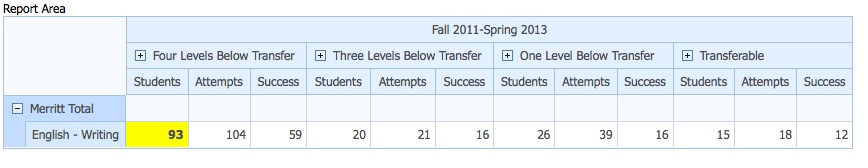 ENGLISH:  These tables show that, yes, we were slightly more successful 2011-13 in terms of students who started in basic skills English completing the transfer level course within three years.  We went from 10% to 13%.However, I always suspect that this data doesn’t really tell the full story given that in any three-year period so much could happen.   For example, does this data include a 252 student who goes directly to English 1A?  Moreover, many students end up earning certificates that do not require the transfer English course at all.   Or they move to one of our sister colleges to complete other transfer requirements and, thus, are not counted as a success for Merritt. In short, there are a number of contingencies that complicate the drawing of clear conclusions and  the making of  firm recommendations for further actions. It may be more meaningful to look at students who start four levels before transfer and what they do accomplish.  The majority of Merritt’s students (86.6% fall 13) are part time and a three-year period might not be enough time to tell their whole story. If the cohort is extended from Fall 09 to Spring 14, the  “through rate” increases  6%  to 19%  or almost twice as many students completed  transfer English as  those who completed in  the Fall 11 to Spring 13 cohort (13%).   This is a significant difference. Mathematics:The tables below show the success rates for Math 253 and Math 201, three levels below and two levels below transfer level, respectively.This data does not support that the basic skills program was more successful in 2011-13 than it was in 2009-2011Another story is the one told by longitudinal data from Title III Report.   While these success rates for all basic skills and English and  math classes are not astounding, they do indicate we are not losing ground, while at the same time our DSP population has increased   (Title III Report 12/16/13) 1.1.7: Basic skills successful course completion: Decrease the percentage of basic skills students who do not successfully complete basic skills courses from 62 percent to 57 percent. Year 1: Objective for 2013 was met: 44 percent of basic skills students did not successfully complete their courses. (56 percent of basic skills students received an A, B, C, or credit in their courses.) Year 2: Objective for 2013 was met: Again, 44 percent of basic skills students did not successfully complete their courses. (56 percent of basic skills students received an A, B, C, or credit in their courses.) Year 3: Objective for 2013 was met: 40 percent of basic skills students did not successfully complete their courses. (60 percent of basic skills students received an A, B, C, or credit in their courses.) Year 4: Objective for 2013 was met: 46 percent of basic skills students did not successfully complete their courses. (54 percent of basic skills students received an A, B, C, or credit in their courses.) Year 5: Objective for 2013 has been met: 48 percent of basic skills students did not successfully complete their courses. (52 percent of basic skills students received an A, B, C, or credit in their courses.)[4a] Long-Term Goals (5 yrs.) for ESL/Basic SkillsREFER TO LAST YEAR’S FORM.Insert your long-term goals from the report you submitted last year.Insert your 2014-2015 funds allocated to each goal. The sum of the right column should be your total allocation.                        ______________________________      ___________        ____________________________________        ___________	Signature, Chief Executive Officer      	Date                    	Signature, Academic Senate President	Date                        ______________________________      ___________        ___________________________________        ___________	Signature, Chief Instructional Officer      	Date                    	Signature, Chief Student Services Officer	Date [4b] 2014-2015 ESL/Basic Skills Action PlanInsert your 2014-2015 funds allocated to each activity. The sum of the right column should be your total allocation.                                ______________________________      ___________        ________________________________        ___________	Signature, Chief Executive Officer      	Date                    	Signature, Academic Senate President	Date                                ______________________________      ___________        ________________________________        ___________		Signature, Chief Instructional Officer      	DatMath 253 - Success RatesMath 253 - Success RatesMath 253 - Success RatesMath 201 - Success RatesMath 201 - Success RatesMath 201 - Success RatesStudentsSuccessRateStudentsSuccessRateFall 0922413359%Fall 0918910958%Spring 101438459%Spring 101818547%Fall 1022312958%Fall 101807944%Spring 111247762%Spring 111467652%Fall 111647043%Fall 111385741%Spring 121347254%Spring 121053937%Fall 121488658%Fall 121216150%Spring 131557750%Spring 131497047% Due October 10, 2014College Name:   Merritt College of Peralta CCDGoal IDLong-Term Goal2014-2015 Funds Allocated to this GoalAIncrease successful course completion rate for credit Basic Skills and ESL courses by 2% per year. (10% over 5 years).  We are continuing to focus more on math and on equity goals.   Our overall goal is to raise  successful math completion in both 253 and 201  to 60% for Fall 15.  50.000BIncrease the persistence of Basic Skills and ESL students by 2% per year (10% over 5 years)20,000CIncrease the percentage of students who progress from basic skills to transfer level math or English by 2% per year (10% over 5 years).  20,000TOTAL ALLOCATION:90.000 Due October 10, 2014College Name	Merritt College of Peralta CCD	ActivityAssociated Long-Term Goal IDTarget Date for CompletionResponsible Person(s)/
Department(s)Measurable Outcome(s)2014-2015 Funds Allocated to this ActivityHire a Researcher  1-3Spring 15President, VPI, VPSS Dean,s BSI coordinatorsResearcher hired and research agenda developed.Available data analyzed to develop a more detailed picture of impact of BSI expenditures10,000Embedded tutors in math and English; Math lab Technician and Instructional Assistant in English for math students;Develop modules for math anxiety and the affective and behavioral domains of learning 1Spring 15Deans of Instruction, BSI coordinator, math and English departs;psychology Instructor, counselorSuccess rate for basic Skills English matches college success rate (68%); math success rate reaches 55%Support personnel hired30,000BS counselor hired 1-3Spring 15VPSS, Chair counseling,  BSI coordinatorsIncrease the %  (from baseline in F13) of students who assess for basic skills who have SEPs  and  who see a counselor at least twice a semester; work on  persistence of basic skills students 30,000Contextualizing  basic skills in  CTE courses--alignment 1-3Spring 15CTE faculty, Deans of Instruction, BSI coordinators. English and math facultyReading and Writing modules developed with outcomes aligned with basic skills math and English courses; 9,000Coordination1-3SBSI coordinators and classified staffCoordinate all activities of the BSI and maintain reports and the budget. 6,000Professional Development1-3Faculty inquiry groups, conferences, seminars, Reading Apprenticeship, On Course workshopsChanges in curriculum, teaching approaches, leading  to  improved retention, success and persistence especially to address equity goals.  5,000TOTAL ALLOCATION:90,000